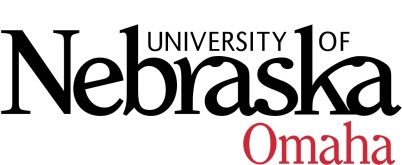 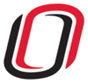 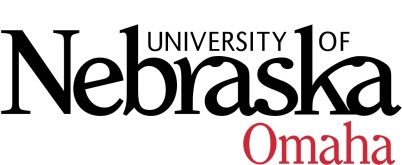 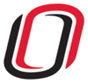 UNIVERSITY OF NEBRASKA AT OMAHAEDUCATIONAL POLICY ADVISORY COMMITTEEAGENDAFriday, September 14, 20189:00 AM202 Eppley Administration Building Welcome/IntroductionsOverview of EPAC Roles and Responsibilities’Discussion/AnnouncementsNeed to determine December meeting due to Commencement that morningSyllabi UpdateSpecial Topic Course(s)Variable CreditDefinitions for Course TypesCurriculumUNO School of Accounting Course SyllabiYou may access the courses at https://nextcatalog.unomaha.edu/courseleaf/approve.  You will be reviewing the courses under Your Role: select EPAC-Associate VC. 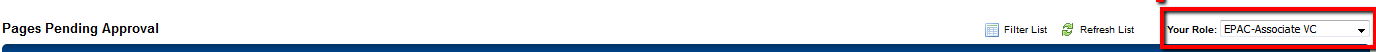 New CoursesBIOL 3800 Anatomy Academic Assistantship Practicum, 1 hr.BLST 3410 Law and the Black Community, 3 hrs. ECON 3190 Sports Economics, 3 hrs.ECON 3310 SQL, Databases, and Data Cleaning for Data Scientists, 3 hrs.US 2800 Career Competencies for Professional Success, 3 hrs.  WRWS 3800 The Writer’s Voice: Authors on the Page and at the Podium, 3 hrs.  Meeting Dates 9:00-10:30, Eppley Administration Building 202:Friday, September 14, 2018Friday, October 12, 2018Friday, November 9, 2018Friday, December 14, 2018 (Commencement in AM will need to either move to the afternoon on the 14th or to the 1st Friday (December 7)Friday, January 11, 2019Friday, February 8, 2019Friday, March 8, 2019Friday, April 12, 2019Friday, May 10, 2019